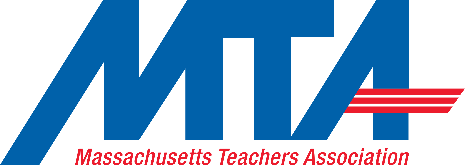 MTA Public Relations & Organizing Fund Union Leadership & Activism (ULA) for Educators Scholarship Form1. Have you applied to the UMass ULA for Educators program?   	  Yes 	 NoNote: Your scholarship application will not be considered until you apply to the ULA program. Any scholarship awards are pending acceptance into the program.2. Recipients of this scholarship will use the capstone project part of the curriculum to benefit their local and/or the MTA. Recipients will work with a mentor (MTA staff or local leader, along with Labor Center faculty) to develop this project and will report to the PR&O Committee on the final product. If you receive this scholarship, do you agree to these terms?	   		  Yes 	 No(continued on reverse side)3. Briefly list any prior union experience you have (activism, roles, elected positions, trainings, etc.)Please respond to the questions below.  Please limit your responses to 250 words for each question.4. Why do you want to attend the UMass Union Leadership & Activism for Educators program? 5. How do you plan to use the knowledge and skills you learn at the ULA program back at your local and/or the MTA?Personal InformationPersonal InformationNameMTA LocalWork Location Job TitleAddressCellphoneI am a:I am a:  PreK-12 Teacher or Specialist                         Higher Education Faculty  PreK-12 Teacher or Specialist                         Higher Education Faculty  PreK-12 ESP/Paraprofessional                       Higher Education Classified Staff  PreK-12 ESP/Paraprofessional                       Higher Education Classified Staff  PreK-12 Other ___________________           Higher Education Adjunct Faculty                    PreK-12 Other ___________________           Higher Education Adjunct Faculty                    Higher Education Professional Staff               Higher Education Other____________  Higher Education Professional Staff               Higher Education Other____________Scholarship QuestionsScholarship Questions (continued)